§2-105.  Definitions: transferability; "goods"; "future" goods; "lot"; "commercial unit"(1).   Goods.  "Goods" means all things (including specially manufactured goods) which are movable at the time of identification to the contract for sale other than the money in which the price is to be paid, investment securities (Article 8) and things in action.  "Goods" also includes the unborn young of animals and growing crops and other identified things attached to realty as described in the section on goods to be severed from realty (section 2‑107).(2).   Future goods.  Goods must be both existing and identified before any interest in them can pass.  Goods which are not both existing and identified are "future" goods.  A purported present sale of future goods or of any interest therein operates as a contract to sell.(3).   Part interest. There may be a sale of a part interest in existing identified goods.(4).   Undivided shares. An undivided share in an identified bulk of fungible goods is sufficiently identified to be sold although the quantity of the bulk is not determined. Any agreed proportion of such a bulk or any quantity thereof agreed upon by number, weight or other measure may to the extent of the seller's interest in the bulk be sold to the buyer who then becomes an owner in common.(5).   Lot. "Lot" means a parcel or a single article which is the subject matter of a separate sale or delivery, whether or not it is sufficient to perform the contract.(6).   Commercial unit. "Commercial unit" means such a unit of goods as by commercial usage is a single whole for purposes of sale and division of which materially impairs its character or value on the market or in use. A commercial unit may be a single article (as a machine) or a set of articles (as a suite of furniture or an assortment of sizes) or a quantity (as a bale, gross or carload) or any other unit treated in use or in the relevant market as a single whole.The State of Maine claims a copyright in its codified statutes. If you intend to republish this material, we require that you include the following disclaimer in your publication:All copyrights and other rights to statutory text are reserved by the State of Maine. The text included in this publication reflects changes made through the First Regular and First Special Session of the 131st Maine Legislature and is current through November 1. 2023
                    . The text is subject to change without notice. It is a version that has not been officially certified by the Secretary of State. Refer to the Maine Revised Statutes Annotated and supplements for certified text.
                The Office of the Revisor of Statutes also requests that you send us one copy of any statutory publication you may produce. Our goal is not to restrict publishing activity, but to keep track of who is publishing what, to identify any needless duplication and to preserve the State's copyright rights.PLEASE NOTE: The Revisor's Office cannot perform research for or provide legal advice or interpretation of Maine law to the public. If you need legal assistance, please contact a qualified attorney.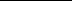 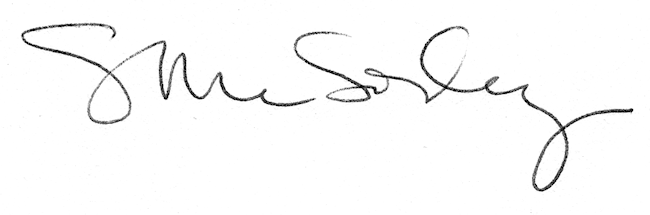 